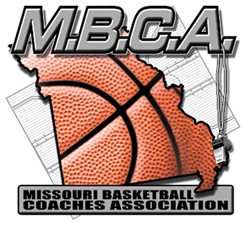 2018-19 CLASS 1-DISTRICT 13 BOYS “MBCA ALL-DISTRICT TEAM”Keaton O'Dell                    Braymer			12Levi Cheney                      Norborne			12Dylan Comstock                Orrick				10Ethan Wilson                     Orrick				10Mack Anderson                 Southwest			11Wyatt Maddux                   Southwest			12Trey Shannon                    Wellington-Napoleon	12Scout Schaberg                 Wellington-Napoleon       12Jacob Lewis		      Winston			12Cy Uthe                              Winston			12